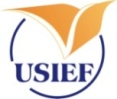 UNITED STATES-INDIA EDUCATIONAL FOUNDATIONFulbright House, 12 Hailey Road, New Delhi 110 001www.usief.org.in 2025-2026 Hubert H. Humphrey Fellowship ProgramHHH Employer’s Endorsement FormInstructions to the applicant: If employed, you should obtain the employer’s endorsement for your Hubert H. Humphrey application. Please obtain the endorsement from the appropriate administrative authority (e.g., Secretary/Director General/ Executive Director/ Vice Chancellor/Registrar) and not the immediate supervisor or head of the department.  You must submit a printout of your Hubert H. Humphrey application to your employer for the employer’s endorsement along with this form. Please request the employer to return the signed Employer’s Endorsement Form to you so that you can scan and upload on your online application. The employer also has the option of sending this form directly to the Senior Program Officer, Indian Program, United States-India Educational Foundation, New Delhi at ffsp@usief.org.in so as to reach no later than June 14, 2024. Note to the employer:  Please review the application and indicate if you support it. Your opinion about the usefulness of the fellowship to the institution as well as to the applicant on his/her return from the U.S. is invited. Also specify whether the applicant will receive leave for the fellowship period, if selected. Please return this form to the applicant. Or please send this form directly to the Senior Program Officer, Indian Program, United States-India Educational Foundation, New Delhi at ffsp@usief.org.in so as to reach no later than June 14, 2024.  Employer’s Comments: Name of the Applicant   PositionDepartment  InstitutionCity  Employer's Signature:Date:Name		               :Official Seal:Designation                 :